Underrättelse om granskning,
Ändring av detaljplan för Sannaheden, Kristinehamns kommunPlaneringsavdelningen vid Kristinehamns kommun har upprättat ett förslag till ändring av detaljplan för Sannaheden. Planförslaget är tillgängligt för samråd under perioden 24 mars 2023 till 21 april 2023.Planområdet omfattar cirka 27900 m2 av fastigheten Sköldpaddan 14, fastigheten ägs av Kristinehamns Värme AB. Syftet med ändringen är att möjliggöra anpassning och utbyggnation av befintligt värmeverk genom flexiblare reglering av byggnadshöjder. Gällande markanvändning och begränsningar av markens bebyggelse ska kvarstå.Planändringen genomförs med ett standardförfarande enligt plan- och bygglagen, PBL 2010:900 och utgör ändring av gällande plan. Det vill säga, tilläggen som följer ska läsas tillsammans med Detaljplan för Sannaheden, del av Kv Sköldpaddan samt delar av Kv. Kameleonten, Kv. Ormen, Presterud 1:2, Sanna 1:1 m.fl Sannaheden, Kristinehamns kommun, Värmlands länI gällande översiktsplan för Kristinehamn, Översiktsplan 2021, anges området som verksamhetsområde. Inom detta ställningstagande ryms bl.a. industri och värmeverk varför planförslaget bedöms överensstämma med översiktsplanen.Granskningssamrådet är en möjlighet för sakägare och andra berörda att lämna synpunkter på planförslaget. Planhandlingar:Planeringsavdelningen, Kungsgatan 30 (kommunhuset)Receptionen har öppet: vardagar 07:30 – 12:00 och 13:00 – 16:30 (kontakta gärna planeringsavdelningen inför besök så att det finns personal på plats)Kristinehamns bibliotek, Tullportsgatan 13, tidningsrummetÖppettider: måndag 10:00 – 19:00, tisdag – fredag 10:00 – 17:00 och lördag 10:00 – 13:00.Papperskopior av handlingarna kan tillhandahållas från planeringsavdelningen mot en kostnad av 50 kronor.Upplysningar:Planarkitekt Petra Hallberg Rudsvik: 0550-881 90Planeringschef Kalle Alexandersson: 0550-880 02Synpunkter:Synpunkter på planförslaget kan skickas till kommunen på följande sätt:Per post till:	Kommunledningsförvaltningen1. Planeringsavdelningen681 84 KristinehamnMärk kuvertet ÄDP Sannaheden.Per e-post till:	kommunen@kristinehamn.se  Döp meddelandet ÄDP Sannaheden.Synpunkter skall vara kommunen tillhanda senast 21 april 2023. Den som inte har framfört synpunkter under samrådet eller granskningen kan förlora rätten att senare överklaga beslutet att anta detaljplanen. Som sakägare är det viktigt att du uppger ditt namn i yttrandet.Mer information:https://www.kristinehamn.se/kristinehamn-vaxer/pagaende-detaljplanering/andring-av-detaljplan-sannaheden/KOMMUNSTYRELSEN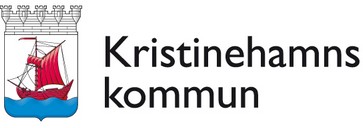 PlaneringsavdelningenPetra Hallberg Rudsvik, 0550-881 90Petra.hallbergrudsvik@kristinehamn.seMEDDELANDEMEDDELANDESida1(2)PlaneringsavdelningenPetra Hallberg Rudsvik, 0550-881 90Petra.hallbergrudsvik@kristinehamn.seDatum2023-02-23DiarienummerKs/2022:166DiarienummerKs/2022:166PlaneringsavdelningenPetra Hallberg Rudsvik, 0550-881 90Petra.hallbergrudsvik@kristinehamn.se